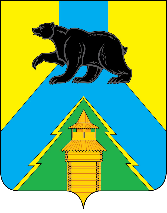 Российская ФедерацияИркутская областьУсть-Удинский районАДМИНИСТРАЦИЯПОСТАНОВЛЕНИЕ« 11  »  июля   2023 г.  №284п. Усть-Уда«Об утверждении Сводного Сметного Расчетастоимости капитального ремонта здания МКДОУ Средне-Муйский детский сад»       В целях капитального ремонта здания МКДОУ Средне-Муйский детский сад, учитывая наличие положительного заключения ГАУИО «Ирэкспертиза»  № 38-1-1-2-028425-2021 от 02.06.2021 года о проверке достоверности определения сметной стоимости капитального ремонта здания МКДОУ Средне-Муйский детский сад, руководствуясь Уставом районного муниципального образования «Усть-Удинский район», Администрация районаПОСТАНОВЛЯЕТ:Утвердить Сводный Сметный Расчет стоимости «Капитальный ремонт здания МКДОУ Средне-Муйский детский сад» в сумме 20534,08 тысяч рублей в ценах четвертого квартала 2020 года.Управлению делам администрации Усть-Удинского района (Толмачевой О.С) опубликовать данное постановление в установленном порядке.Контроль за исполнением настоящего постановления оставляю за собой.   ИО главы администрации    Усть-Удинского района                                                   Менг А.А